（题本解析，在上图二维码网课里，网课有详细讲题）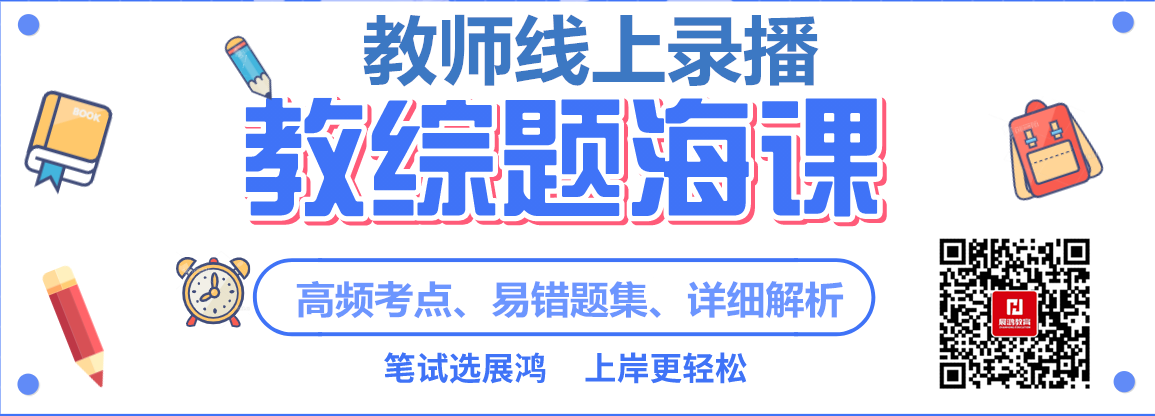 一一．单选题1．教育学作为一门独立的学科萌芽于下列哪部教育论著(    )A．《学记》　　  B．《普通教育学》　　 C．《大教学论》   D．《教育论》2．提出“以美育代宗教说”的教育家是（   ）A．晏阳初        B．梁漱溟             C．蔡元培         D．杨贤江3.世纪实用主义教育学的代表人物和作品是（   ）A．赫尔巴特《普通教育学》    B．杜威《民主主义与教育》C．康德《教育学讲授纲要》    D．凯洛夫《教育学》4.首次提出“人力资本论”的是（  ） A．赫尔巴特    B．杜威    C．舒尔茨    D．洛克5.“建国军民，教学为先”这句话反映了（  ）A．教育与经济的关系  B．教育与政治的关系  C．教育与科技的关系  D．教育与文化的关系6.“知子莫如父，知子莫如母”，说明家庭教育比学校教育更具有（　　）。A．先导性     B．感染性     C．权威性    D．针对性7.实施素质教育就是全面贯彻党和国家的教育方针，以提高国民素质和民族创新能力为宗旨，着重培养学生的（   ）A．创新精神和实践能力       B．良好习惯和自主意识C．良好个性和品德           D．学习能力和生活能力8.前苏联学制类型是典型的（ ）A.双轨学制   B.单轨学制   C.分支学制   D.混合学制9.“教学有法，而无定法”这句话反映了教师应具备的素养是（   ）A．良好的语言表达能力   B．较强的组织管理能力  C．创造能力             D．观察能力10．教学机智体现了教师劳动的（   ）A．创造性    B．广延性    C．长期性    D．示范性11.现代三大课程流派是（   ），学生中心课程理论和社会中心课程理论。A．学科中心课程理论       B．活动中心课程理论C．实践中心课程理论       D．管理中心课程理论12.注重培养学生的探究态度与能力的课程是（   ） A．基础型课程        B．拓展型课程     C．研究型课程  　　　D．发展型课程  13.在课堂教学任务以外，有目的．有计划．有组织地对学生进行的形式多样的教育活动称为（   ）。A．课余活动    B．群众活动   C．课外活动      D．文体活动14.教师从学生的实际情况、个别差异出发，有的放矢地进行差别教学，体现了教学的（    ）。A．直观性原则   　B．启发性原则    C．循序渐进原则 　 D．因材施教原则15．教师在课堂上通过展示实物、直观教具进行演示实验，使学生获得知识的方法称之为（    ）。A．实验法 　　 B．讲解法　　  C．讨论法　　  D．演示法16．最早应用“启发式”进行教学的中外教育家分别是（   ）A．孔子，苏格拉底 　  B．孔子，亚里斯多德C．孟子，柏拉图     　D．朱熹，苏格拉底 17.我国商、周的奴隶社会重视“六艺”教育：礼、乐、射、御、书、数，其中的（  ）主要是德育内容。A.礼        B.射        C.御         D.书18.德育原则是有效地进行德育工作必须遵循的 (   )   A.基本规律         B.基本方法      C.基本途径       D.基本要求19.教师职业道德区别于其他职业道德的显著标志是（   ）A．为人师表    B．清正廉洁    C．敬业爱业    D．团结协作20.在学校教育中，教师最主要、最基本的职责是（   ）A．培养能力   B．依法执教   C．教书育人   D．传授知识21.班主任工作的前提和基础是（   ）A.组织和培养班集体    B.把课上好   C.了解和研究学生   D.组织班级活动22.在校园建设中，采用提高刺激物的强度等做法来突出教育内容是利用了知觉的(  )A. 选择性     B. 理解性      C. 恒常性      D. 整体性    23.信息由短时记忆转入长时记忆的条件是(   )    A. 思维        B. 想象       C. 注意        D. 复述    24.人家告诉你电话号码，你打通电话后，电话号码就忘了，属于(   )    A．瞬时记忆          B．短时记忆        C．长时记忆          D．感觉记忆    25.创造性思维的核心是（   ）    A. 辐合思维            B. 发散思维       C. 抽象思维            D. 逻辑思维    26.不但考虑问题本质，而且考虑和问题有关的其他条件，这是思维的(  )    A. 批判性       B. 广阔性        C. 深刻性        D. 灵活性    27.当个体专注某一对象时，视听感觉器官会产生周期性的加强和减弱的变化，这种现象心理学称之为(   )    A. 注意的分配             B. 注意的起伏          C. 注意的稳定             D. 注意的转移    28.老师上课板书时，用红色粉笔把重点内容突出出来，这运用的原理是（   ）    A. 刺激强度大的物体容易引起人的无意注意    B. 色彩对比鲜明的物体容易引起人的无意注意    C. 新颖的物体容易引起人的无意注意    D. 活动的物体容易引起人的无意注意    29.老师两次用同一张试卷测试相同的学生，结果两次学生的分数相同，这种分数的稳定性和不变的表示是（  ）。    A. 难度     B. 信度     C. 效度     D. 区分度    30.自我遵循(  )原则。    A. 现实       B. 快乐        C. 道德        D. 系统    31.对于气质类型（ ）的学生，应当着重培养其情感、机智，认真，细致等品质，防止与克服其懦弱、多疑、孤独等消极品质。在教育方面，要多给予同情、关怀和帮助，避免在公开场合指责他们。    A.粘液质  B.抑郁质  C.多血质   D.胆汁质    32.埃里克森指出，许多人对工作和学习的态度习惯可以追溯到其人格发展的培养(  )时期。    A.羞耻感       B.内疚感     C.勤奋感      D.孤独感	    33.一般来说，偏爱自然科学，且自尊心较强的学生的认知风格属于(  )    A.场依存型     B.场独立型    C.沉思型      D.冲动型    34.罗杰斯认为人的精神世界包括认知和（  ）    A. 情感      B. 意志      C. 能力      D. 态度    35.如果家长想用玩游戏来奖励孩子按时完成作业，最合适的安排应该是 （  ）    A．惩罚他玩游戏的行为        B．规定每天玩游戏的时间    C．先让他玩一会儿游戏，然后立即催促他写作业    D．只有按时完成作业才允许其玩游戏    36.关于人本主义学习理论中有意义学习的说法，以下错误的是（   ）    A. 个人在情感和认知两方面都投入学习活动    B. 学习主要是由来自外界的推动力和刺激引起的    C. 学习会使学生的行为、态度，乃至个性都发生变化D. 学习是由学生自我评价的	    37.在小学低年级识字教学中，有人按偏旁结构归类识字，有人按字母音归类识字，这属于（  ）    A. 复述策略               B. 元认知调节    C. 精加工策略             D. 组织策略    38.为了要记住“桌子”、“巧克力”这两个词，而在这两个词中间加上一些“桌子上放着巧克力”等这样的联系，这是运用记忆策略中的（  ）    A. 注意策略             B. 复述策略      C. 精细加工策略         D. 组织策略    39.心理定势对解决问题（   ）    A. 具有积极作用                 B. 具有消极作用    C. 既有积极作用也有消极作用     D. 没有作用    40.鲁班由“茅草划破手”这一现象引发思考，发明了锯子，这种创造活动的心理机制属于（   ）    A．负向迁              B．原型启发       C．思维定势            D．功能固着    41.通过学习而形成的合乎法则的心智活动方式是（  ）    A. 操作技能           B. 智力技能          C. 一般技能           D. 特殊技能     42.提出掌握学习理论的心理学家是(  )    A. 华生         B. 杜威        C. 加涅         D. 布卢姆    43.下列不属于布鲁姆的教学目标分类的是(  )    A. 认知         B. 情感       C. 态度          D. 动作技能    44.老师讲课好，激发学生学习好数学的愿望，这种动机属于（   ）。    A. 内部动机        B. 外部动机       C. 高级动机        D. 低级动机    45.激发、定向和维持学生行为的心理过程是（   ）。A. 学习动机         B. 学习迁移        C. 学习策略       D. 知识学习    46.20世纪中叶美国心理学家班杜拉提出了社会学习理论，对这一理论描述有误的是(  )。    A. 属于行为主义理论的新进展      B. 认为观察学习是个体重要的学习形式        C. 提出了两种强化—替代性强化和间隔性强化       D. 提出交互决定观，认为个体、环境和行为相互影响    47.一切教育活动的首要根基在于儿童本能的、冲动的态度和活动，而不在于外部材料的呈现和应用……”这句话强调的是（  ）    A. 儿童的学习基础          B. 学习资源和材料       C. 儿童的能动活动          D. 学习的方法技巧"   48.小王擅长逻辑推理，但缺乏音乐才能，小李擅长绘画，但在数学计算方面表现较差。这反映出不同个体智力的（   ）。    A.结构差异       B.发展速度差异       C.发展水平差异   D.发展过程差异    49.儿童从口头语言过渡到书面语言时期是（  ）    A.幼儿期      B.童年期      C.少年期      D.青年前期     50.在奥尔波特的人格特质理论中，（  ）是构成个体独特性的几个重要特质，在每个人身上大约有5～10个。    A．中心特质           B. 次要特质    C. 首要特质           D. 主要特质二．多选题1．陶行知“生活教育”理论的主要内容有（    ）A．生活即教育      B．社会即学校      C．教学做合一    D．知行统一2.教育目的的基本层次包括（  ）A.国家的教育目的    B.各级各类学校的培养目标C.学科的学课程目标     D.课堂的教学目标  3.综合实践活动的基本特点有（   ）。A．自主性    B．实践性     C．开放性    D．生成性4.贯彻启发性原则的基本要求包括（    ）A．调动学生学习的主动性    B．重视组织各种复习C．启发学生独立思考        D．发扬教学民主    5.下列属于记忆的品质的有(  )A. 准确性           B. 敏捷性          C. 持久性           D. 准备性               6.心理学家依据个人心理活动的倾向性，可以把人的性格分为哪些类型（  ）。    A. 独立型      B. 顺从型      C. 外倾型       D. 内倾型7.我国教育心理学家把学生的学习分为(    )
    A. 知识的学习         B. 技能的学习      C. 审美的学习         D. 行为规范的学习        8.青年初期心理发展的特征是(  )    A.智力接近成熟，抽象逻辑思维已从“经验型”向“理论型”转化，出现了辩证思维    B.道德感、理智感与美感都有了深刻的发展    C.形成了理智的自我意识    D.心理活动的随意性显著增长    9.盖伦提出的气质类型包括(  )A. 胆汁质         B. 多血质       C. 黏液质         D. 抑郁质           10.斯皮尔曼把人的智力分为（   ）    A. A因素    B. S因素    C. D因素    D. G因素三．判断题1.教师的劳动是一种群体和个体相结合的劳动，是通过个体劳动的形式体现集体创造的结果。                                                                   （  ）2.与逐渐成熟起来的青少年相比，小学儿童的心理发展具有巨大的可塑性。(   )3.皮亚杰提出“良好的教学应走在发展前面”的著名论断。(   )4.教学过程是教育心理学研究的核心内容。(    )5.观察法是教育心理学研究中所采用的最基本、最普遍的方法。(   )6.动机强度与工作效率是呈正相关关系，动机强度提高工作效率就越高，反之，动机强度越低则工作效率也越低。（   ）7.原有认知结构的概括水平越高，迁移的可能性越大，效果越好。（  ）8.“灵感和顿悟”属于发散性思维。（    ）9.学生应当在其精力充沛的时间段、从事最重要、最紧张的学习活动，以便有效利用学习时间。（   ）10.态度的情感成分是态度的核心成分。（  ）11.教育的构成要素是教育者、受教育者和教学影响。（    ）12．在汉语中，最早将“教”和“育”连起来使用的是孔子。（   ）13.古代斯巴达教育培养有文化修养和多种才能的政治家和商人，注重身心的和谐发展，教育内容比较丰富，教育方法也比较灵活。（    ）14.教育方针只有主观性，没有客观性。（     ）15．素质教育是促进个体全面发展，面向全体学生的教育。(    )16.教师职业是一种专门职业，教师是专业人员。（    ）17．学校课外活动的最基本的组织形式是群众性活动。（    ）18．教师职业的最大特点在于职业角色的多样化。（    ）19.课外活动的主体是学生，教师不需要介入课外活动。（     ）20．选修课和自习课都属于学校课外活动。（  ）